UZMAN/USTA ÖĞRETİCİLER İÇİN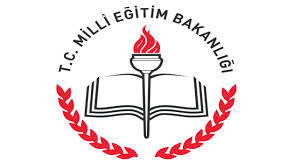 MÜRACAAT DİLEKÇESİNURETTİN OK HALK EĞİTİMİ MERKEZİ VE ASO MÜDÜRLÜĞÜNE			      					        ÇANKIRI 	Kurumunuzca, 2019-2020 Eğitim Öğretim Yılı içerisinde açılacak olan ve ayrıntısı aşağıda belirtilen kursta / faaliyette eğitim personeli olarak görev almak istiyorum.	Gereğini arz ederim.  Tarih / Adı Soyadı / İmzası     ……./……../……........									       ………………………							      T.C.Kimlik No: ……………………...EKLER	:Diploma (………)Ustalık Belgesi (……..)Kurs Bitirme Belgesi (…….)Diğer Belgeler (……..)Kimlik Fotokopisi (……..)						 Açıklama: Çalışılabilecek zaman diliminden uygun olanlar ( X ) şeklinde işaretlenecek.      S.NGörev Yapabileceği Kurs / Faaliyet Adı( Burada belirtilecek kursların tümü için belge eklenecektir.)Çalışabileceği Zaman DilimiÇalışabileceği Zaman DilimiÇalışabileceği Zaman DilimiÇalışabileceği Zaman DilimiÇalışabileceği Zaman DilimiÇalışabileceği Zaman DilimiÇalışabileceği Zaman DilimiS.NGörev Yapabileceği Kurs / Faaliyet Adı( Burada belirtilecek kursların tümü için belge eklenecektir.)Tüm Hafta Tam GünHafta İçiHafta İçiHafta İçiHafta SonuHafta SonuHafta SonuS.NGörev Yapabileceği Kurs / Faaliyet Adı( Burada belirtilecek kursların tümü için belge eklenecektir.)Tüm Hafta Tam GünSabah08-12Öğle13-17Akşam17-22Sabah08-12Öğle13-17Akşam17-22123EĞİTİM İŞ VE ENGEL DURUMUEĞİTİM İŞ VE ENGEL DURUMUEĞİTİM İŞ VE ENGEL DURUMUEĞİTİM İŞ VE ENGEL DURUMUEĞİTİM İŞ VE ENGEL DURUMUEĞİTİM İŞ VE ENGEL DURUMUEĞİTİM İŞ VE ENGEL DURUMUEĞİTİM İŞ VE ENGEL DURUMUEĞİTİM İŞ VE ENGEL DURUMUÖğrenim DurumuOkul-Yazar DeğilOkul-Yazar DeğilİlkokulOrtaokulOrtaöğretimÖ.LisansLisansY.LisansÖğrenim Durumu(         )(         )(         )(         )(         )(         )(         )(         )Çalışıp ÇalışmadığıÇalışıp ÇalışmadığıÇalışıp ÇalışmadığıÇalışıyorÇalışıyor(         )ÇalışmıyorÇalışmıyor(         )Engeli Olup OlmadığıEngeli Olup OlmadığıEngeli Olup Olmadığı             Var             Var   (         )YokYok(         )İLETİŞİM BİLGİLERİİLETİŞİM BİLGİLERİİLETİŞİM BİLGİLERİİLETİŞİM BİLGİLERİİLETİŞİM BİLGİLERİİLETİŞİM BİLGİLERİİLETİŞİM BİLGİLERİİLETİŞİM BİLGİLERİİLETİŞİM BİLGİLERİAdresiAdresiİrtibat Telefonuİrtibat Telefonu0 (            ) 0 (            ) 0 (            ) 0 (            ) 0 (            ) 0 (            ) 0 (            ) E-mail AdresiE-mail Adresi……………………..….@................................……………………..….@................................……………………..….@................................……………………..….@................................……………………..….@................................……………………..….@................................……………………..….@................................